Bu formun, kurumun staj yetkilisi tarafından doldurulması, onaylanması ve kapalı bir zarf içerisinde öğrenciye teslim edilmesi gerekmektedir. Teşekkür ederiz. 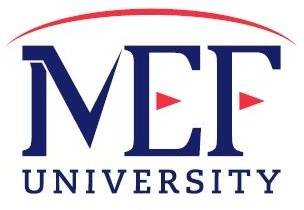 İKTİSADİ, İDARİ VE SOSYAL BİLİMLER FAKÜLTESİ İŞLETME BÖLÜMÜZORUNLU STAJ DEĞERLENDİRME FORMUÖğrenci ve Kurum BilgisiÖğrenci ve Kurum BilgisiAd-SoyadÖğrenci NoStaj Yapılan KurumStaj Yapılan AdresStaj Yapılan İş Günü SayısıStaj Başlangıç ve Bitiş Tarihleri:Öğrenci Hakkındaki GörüşlerÖğrenci Hakkındaki GörüşlerÖğrenci Hakkındaki GörüşlerÖğrenci Hakkındaki GörüşlerÖğrenci Hakkındaki GörüşlerÖğrenci Hakkındaki GörüşlerYetersizZayıfOrtaİyiÇok İyiİşe devam ve çalışma saatlerine uymasıÖğretilenleri anlama ve uygulama yeteneğiMesleğin gerektirdiği ofis araçlarını ve bilgisayar programlarını kullanmaBağımsız çalışma ve girişkenlikTakım çalışmasına yatkınlıkEtkili iletişimZaman yönetimi ve planlı çalışmaİş etiği ve sorumlulukEklemek istedikleriniz:Eklemek istedikleriniz:Eklemek istedikleriniz:Eklemek istedikleriniz:Eklemek istedikleriniz:Eklemek istedikleriniz:Şirket/Kurum Yetkilisinin BilgileriŞirket/Kurum Yetkilisinin BilgileriŞirket/Kurum Yetkilisinin BilgileriAd – Soyad:Tarih İmzaUnvanTarih İmzaTelefon:Tarih İmzaE-posta:Tarih İmza